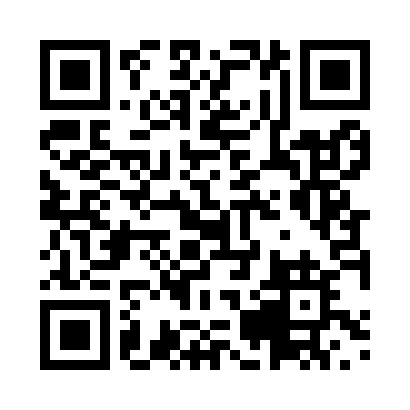 Prayer times for Bibindi, CameroonWed 1 May 2024 - Fri 31 May 2024High Latitude Method: NonePrayer Calculation Method: Muslim World LeagueAsar Calculation Method: ShafiPrayer times provided by https://www.salahtimes.comDateDayFajrSunriseDhuhrAsrMaghribIsha1Wed4:576:0912:153:356:227:302Thu4:576:0812:153:356:227:303Fri4:576:0812:153:356:227:304Sat4:566:0812:153:366:227:305Sun4:566:0812:153:366:227:306Mon4:566:0812:153:366:227:307Tue4:556:0812:153:366:227:308Wed4:556:0812:153:366:227:309Thu4:556:0712:153:376:227:3010Fri4:556:0712:153:376:227:3111Sat4:556:0712:153:376:227:3112Sun4:546:0712:153:376:227:3113Mon4:546:0712:153:386:227:3114Tue4:546:0712:153:386:227:3115Wed4:546:0712:153:386:227:3116Thu4:546:0712:153:386:237:3217Fri4:546:0712:153:386:237:3218Sat4:536:0712:153:396:237:3219Sun4:536:0712:153:396:237:3220Mon4:536:0712:153:396:237:3221Tue4:536:0712:153:396:237:3322Wed4:536:0712:153:406:237:3323Thu4:536:0712:153:406:237:3324Fri4:536:0712:153:406:237:3325Sat4:536:0712:153:406:247:3326Sun4:536:0712:153:416:247:3427Mon4:536:0712:163:416:247:3428Tue4:536:0712:163:416:247:3429Wed4:536:0712:163:416:247:3430Thu4:536:0712:163:426:247:3531Fri4:536:0812:163:426:257:35